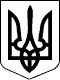 РАХІВСЬКА РАЙОННА державна адміністраціяЗАКАРПАТСЬКОЇ  ОБЛАСТІР О З П О Р Я Д Ж Е Н Н Я15.07.2021                                             Рахів                                                     № 107Про надання статусу дитини-сироти        Відповідно до статей 6 і 39 Закону України „Про місцеві державні адміністрації”, пунктів 22, 25 Порядку провадження органами опіки та піклування діяльності, пов’язаної із захистом прав дитини, затвердженого постановою Кабінету Міністрів України від 24 вересня 2008 р. № 866 ,,Питання діяльності органів опіки та піклування, пов’язаної із захистом прав дитини”       (із змінами), з метою надання дитині статусу дитини-сироти:          1. Надати статус дитини-сироти Гасинець Миколі Юрійовичу, //////////////////// року народження, мешканцю міста //////, ///////////////////////////////////////, в зв’язку зі смертю матері Гасинець Марії Юріївни  (свідоцтво про смерть серія I–ФМ          № 305176, видане 08 червня 2021 року Рахівським районним відділом державної реєстрації актів цивільного стану Південно-Західного міжрегіонального управління Міністерства юстиції м. Івано-Франківськ) та відомостями про батька, внесеними за вказівкою  матері відповідно до частини першої статті 135 Сімейного кодексу України (витяг з Державного реєстру актів цивільного стану громадян про державну реєстрацію народження із зазначенням відомостей про батька відповідно частини першої статті 135 Сімейного кодексу України, виданий 07 липня  2021р.  Рахівським відділом державної реєстрації актів цивільного стану у Рахівському районі Закарпатської області Південно-Західного міжрегіонального управління Міністерства юстиції (м.Івано-Франківськ)  № 00031535309).        2. Службі у справах дітей райдержадміністрації (Кокіш О.П.) вжити заходів щодо влаштування дитини-сироти Гасинця Миколи Юрійовича, /////////////////////року народження до сімейних форм виховання.        3. Контроль за виконанням цього розпорядження покласти на заступника голови державної адміністрації  Кобасу Н.Ю.Голова державної адміністрації                                           Олександр НЕБИЛА